（吴丹娜）简介1.个人基本情况（附照片）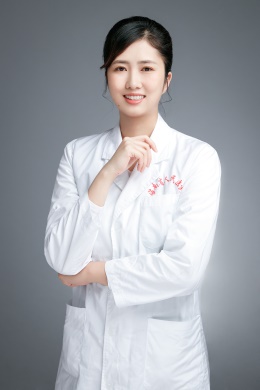 2005/09-2009/07，中国药科大学，药学院，学士；2013/09-2017/06，中南大学，药学院，硕士。2009/07-2013/02，南京大学附属鼓楼医院，药学部，药师；2013/03-至今，海南省人民医院，药学部，副主任药师。海南医学院硕士生导师，中国医院协会及卫健委紧缺人才项目临床药师培训心血管内科专业带教药师2.研究方向一直从事心血管相关的临床药学研究。3.发表的学术论文和专著（第 1 作者或通讯）Danna Wu, Guofu Li, Guo Yu*. Use of proton pump inhibitors and adverse clinical outcomes. Br J Clin Pharmacol. 2022,88(5):2452-2453.Danna Wu, Guo Yu, Guofu Li*. Reproducing prolonged time to peak bisoprolol concentration by PBPK modeling with lysosomal trapping in enterocytes. CPT Pharmacometrics Syst Pharmacol. 2022,11(1):5-6.Danna Wu, Lirong Jiao, Guofu Li*, Guo Yu. Non-peer-reviewed data, effect measures, and meta-regression analysis on proton pump inhibitor use and COVID-19. Eur J Clin Pharmacol. 2022,78(8):1351-1352. 林升雄, 曹一秋, 吴丹娜*,李儒正. 血栓弹力图指导体外循环心脏手术围手术期输血对患者出血量,输血量和预后的影响[J]. 临床和实验医学杂志, 2021, 20(22):2413-2416.吴丹娜，韩方璇*.对冠状动脉搭桥术病人围手术期抗血小板治疗的药学监护 [J]，药学服务与研究，2019，19(1):1-2.吴丹娜，朱艳，余成，韩方璇，徐萍*. 冠脉搭桥术后抗血小板药物治疗远期出血事件发生的相关预测指标[J]，中国医院药学杂志，2018，38（7）：759-762.吴丹娜，余成，谢静，覃业语，韩方璇，徐萍*.冠状动脉搭桥术后患者对抗血小板药物低反应性的危险因素分析[J].中国动脉硬化杂志，2018，26（8）：798-802.吴丹娜，余成，韩方璇，徐萍*.血栓弹力图对CABG后抗血小板治疗远期缺血事件的指导价值[J].临床心血管病杂志，2018，34（7）：685-690.吴丹娜，王敏，韩方璇，邓立新，徐萍*.2010-2014年南京地区核苷类抗病毒用药分析．中华医院感染学杂志，2016，26（23）：5364-5366,5370吴丹娜，刘慧，王敏，徐萍*.某三甲医院近5年核苷类抗乙肝病毒用药状况．中国医院药学杂志，2016，36（19）：1685-1688吴丹娜，顾欣，方芸*，28358例住院患者退药分析与对策.中国医院药学杂志，2013，33（4）：322-324吴丹娜，凌春燕，方芸*，我院常用19种中药注射剂配伍药品及使用情况分析.中国药房，2013，24（35）：3356-3358吴丹娜，梁培，重组人血管内皮抑制素注射液致多处压疮样皮疹1例.药学与临床研究，2013，21（1）：96吴丹娜，张菊美，盐酸莫西沙星注射液致过敏性休克1例.临床荟萃，2012，27（22）：封三专著：《中国临床药师成长实录》，人民卫生出版社，2018年11月，参编。4.获得的学术成果奖励（标注名次）无5.获得的发明专利（标注名次）无6.主持过的科研项目（项目名称；项目编号；级别；经费；起止日期）海南省科协青年科技英才学术创新计划项目，Thromboelastography联合CYP2C19基因分型优化冠脉搭桥术后抗血小板药物疗效与远期不良事件的队列研究，编号QCXM201814，省部级， 10万，2018/01-2021/12，结题；海南省医药卫生科研项目，项目编号20A200505，基于Access+SQL数据库建立抗凝药物用药管控平台，厅局级，自筹，2020/10-2022/09，验收；海南省医药卫生科研项目，项目编号18A200092，血栓弹力图指标与冠脉搭桥术后抗血小板药物治疗远期不良预后的相关性研究，厅局级，自筹，2018/01-2019/12，结题；海南省医药卫生科研项目，项目编号15A200087，电话随访伴分时药盒对提高高血压患者服药依从性研究，厅局级，自筹，2016/01-2018/12，结题。7.获得的学术荣誉2021年海南自由贸易港高层次人才， 2018年海南省优秀临床药师称号8.学术兼职中国中西医结合学会临床药理与毒理专业委员会委员;中国心胸血管麻醉学会心血管药学分会青年委员;海南省医学会临床药学专业委员会常委;海南省卫生健康委员会基层卫生健康专家库成员;海南省药学会药物经济学与卫生技术评估专业委员会青年委员;海南省医学会肠外肠内营养学专业委员会临床药师营养学组委员问药师团队成员9.联系方式（邮箱）wudannachangchang@163.com